CVIČENÍ JE NA DALŠÍ STRÁNCE ↓.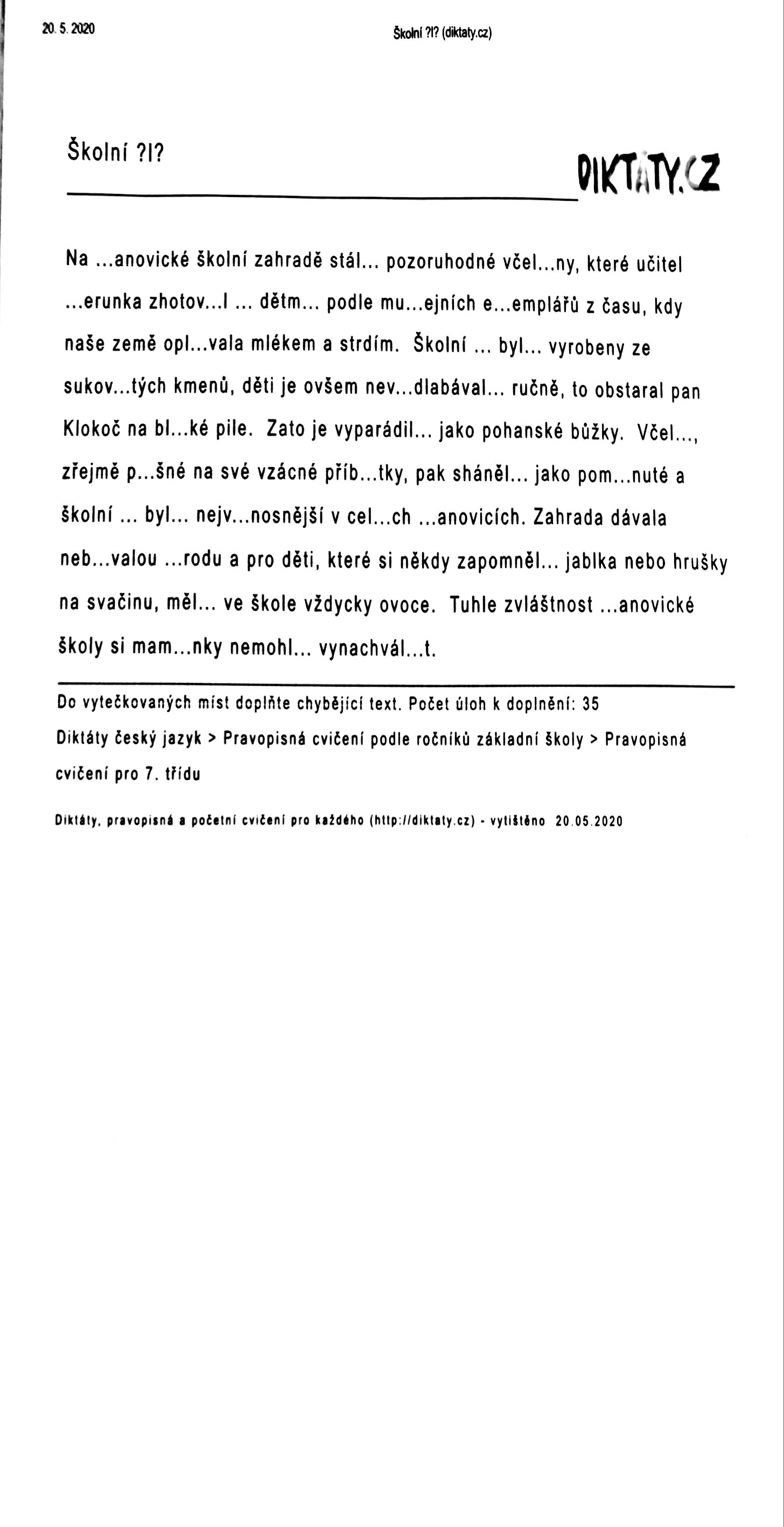 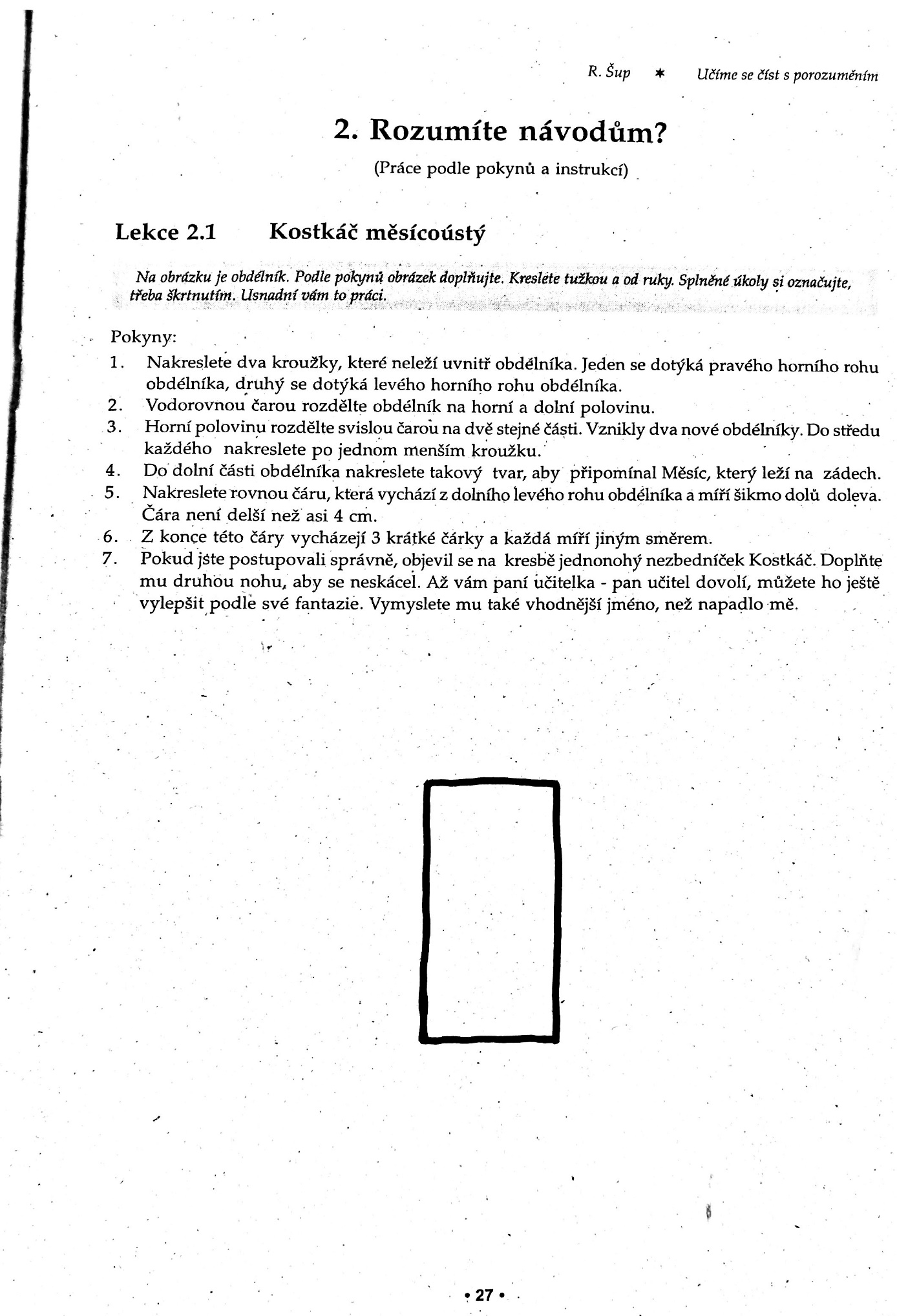 1.-2. TÝDEN - ÚTERÝ  a ČTVRTEK 7. B  (D. H. ) 17. 3.: Každý den číst 1str. doporučené četby. Vyrob ve wordu tabulku se dny v týdnu a každý den napiš, které domácí práce jsi vykonal (PRAVDIVĚ ).Pokračuj v práci s Leu brain stimulátorem - (skončil jsi u: obdélník  2/10-13), každý den vyřeš jednu obtížnost, obdélník můžeš vyfotit a poslat mi ho e-mailem.www. diktaty. ewa.cz – pravopisná cv. podle ročníků ZŠ - pravopisná cv. pro 7. třídu – 06 Prázdniny,  07 Bydlím  s rodiči  (vyfoť a pošli na mail, nebo diktát po doplnění  přepiš na papír, v nejhorším případě použij schránku vedle vchodu školy)3.-4. TÝDEN - ÚTERÝ a ČTVRTEK 7. B  (D. H.) 24. 3.:ÚKOL NA 3. A 4. TÝDEN KARANTÉNY ZNÍ: NAPIŠ DOPIŠ SPOLUŽÁKOVI SAMÍKOVI. DOPIS BY MĚL MÍT TYTO NÁLEŽITOSTI:MÍSTO A DATUM (V Karviné 20. 3. 2020.).OSLOVENÍ S POZRAVEM.SDĚLENÍ O TOM, JAK SE MÁŠ A CO DĚLÁŠ. ROZLOUČENÍ, KTERÉ MŮŽE OBSAHOVAT I NĚKOLIK VĚT O TOM, NA CO SE TĚŠÍŠ, AŽ KARANTÉNA A TVÉ UZDRAVOVÁNÍ SKONČÍ A BUDETE MOCI BÝT SPOLU VE ŠKOLE.POZDRAV A PODPIS.KLIDNĚ MŮŽEŠ (ALE NEMUSÍŠ) PŘIDAT I OBRÁZEK, NEBO NAJÍT NA INTERNETU NĚJAKÝ VTIP (TĚCH NIKDY NENÍ DOST).5.-6. TÝDEN - ÚTERÝ a ČTVRTEK 7. B  (D. H.):Pokračuj v práci s Leu brain stimulátorem.Každý den vyřeš jednu obtížnost, obdélník můžeš vyfotit a poslat mi ho e-mailem.NAPIŠ RECEPT NA POLÉVKU (MŮŽEŠ SI VYBRAT KTEROU) A POŠLI MI HO NA MAIL, ZKUS POLÉVKU UVAŘIT. 8.-9. TÝDEN - ÚTERÝ a ČTVRTEK 7. B  (D. H.):Pokračuj v práci s Leu brain stimulátorem. Každý den vyřeš jednu obtížnost, obdélník můžeš vyfotit a poslat mi ho e-mailem.Čuník Mámdalekokpraseti – práce podle pokynů a instrukcí. Cvičení  je pod seznamem úkolů. Doufám, že toto cvičení bude pro tebe příjemnou změnou. Můžeš kreslit na papír a čuníka telefonem vyfotit a poslat, nebo to zkusit v programu malování.Nácvik vyplnění formuláře, tiskopisu - Přihláška do školní jídelny – práce podle pokynů a instrukcí. Cvičení je pod seznamem úkolů. 10.-11. TÝDEN  - ÚTERÝ a ČTVRTEK 7. B  (D. H.):Odpočiň si od  práce s Leu brain stimulátorem.NAPIŠ RECEPT NA POMAZÁNKU (MŮŽEŠ SI VYBRAT KTEROU, POPIŠ I VÝBĚR VHODNÉHO PEČIVA A NÁPOJE) A POŠLI MI HO NA MAIL, POMAZÁNKU „UVAŘ“ A VYFOŤ POSTUP (ZKUS U TOHO STÁT ROVNĚ A USMÍVAT SE – PAK TO BUDE DOKONALÉ) A JAKO OBVYKLE MI HO ZAŠLI E –MAILEM.Kuliokoun ušostřapý – práce podle pokynů a instrukcí. 12.-13. TÝDEN  - ÚTERÝ a ČTVRTEK 7. B  (D. H.):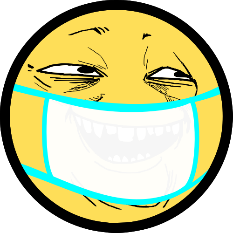                                        AHOJ DANY. MOC TĚ ZDRAVÍM.NAŠE SPOLUPRÁCE BUDE POKRAČOVAT AŽ DO KONCE ROKU PŘESE- MAIL. SLEDUJTE PROTO DÁLE WEBOVÉ STRÁNKY ŠKOLY  ;-) .ÚKOLY NA 12.-13. TÝDEN KARANTÉNY ZNÍ:Vrať se k práci s Leu brainstimulátorem. Sestav alespoň 2 obdélníky, vyfoť je a pošli e- mailem. www. diktaty.cz - Pravopisná cvičení podle ročníků základní školy > Pravopisná cvičení pro 7. třídu – 08 Školní ?/? V ONLINE PROGRAMU ZMIZELA IKONKA @. DIKTÁT MŮŽETE VYPLNIT NA POČÍTAČI, VYFOTIT A ODESLAT MI JEJ  NA E-MAIL. DRUHOU MOŽNOSTÍ JE DIKTÁT VYTISKNOUT NA PAPÍR, DOPLNIT, OSKENOVAT A OPĚT POSLAT NA E-MAIL.Diktát je oskenovaný pod seznamem úkolů.KOSTKÁČ MĚSÍCOÚSTÝ – práce podle pokynů a instrukcí. Cvičení  je pod seznamem úkolů. Můžete kreslit na papír a KOSTKÁČE telefonem vyfotit a poslat, nebo to zkusit v programu malování.S POZDRAVEM  P. UČ. S* 